Completed by Principal as part of brief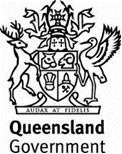 Annexure MRTS56.1 (March 2022)Annexure MRTS56.1 (March 2022)Annexure MRTS56.1 (March 2022)Construction SurveyingConstruction SurveyingConstruction SurveyingSpecific Contract RequirementsSpecific Contract RequirementsSpecific Contract RequirementsContract Number Contract Number Note:Clause references within brackets in this Annexure refer to Clauses in the parent Technical Specification MRTS56 unless otherwise noted.Clause references within brackets in this Annexure refer to Clauses in the parent Technical Specification MRTS56 unless otherwise noted.Clause references within brackets in this Annexure refer to Clauses in the parent Technical Specification MRTS56 unless otherwise noted.As Constructed Survey – Earthworks (Clause 11.2)As Constructed Survey – Earthworks (Clause 11.2)As Constructed Survey – Earthworks (Clause 11.2)As Constructed Survey – Earthworks (Clause 11.2)As Constructed Survey – Earthworks (Clause 11.2)As Constructed Survey – Earthworks (Clause 11.2)As Constructed Survey – Earthworks (Clause 11.2)As Constructed Survey – Earthworks (Clause 11.2)As Constructed Survey – Earthworks (Clause 11.2)As Constructed Survey – Earthworks (Clause 11.2)As Constructed Survey shall apply.YesYesNoNoAs Constructed Survey – Pavements, pavement drains, kerbs, channel and kerb and channel (Clause 11.3)As Constructed Survey – Pavements, pavement drains, kerbs, channel and kerb and channel (Clause 11.3)As Constructed Survey – Pavements, pavement drains, kerbs, channel and kerb and channel (Clause 11.3)As Constructed Survey – Pavements, pavement drains, kerbs, channel and kerb and channel (Clause 11.3)As Constructed Survey – Pavements, pavement drains, kerbs, channel and kerb and channel (Clause 11.3)As Constructed Survey – Pavements, pavement drains, kerbs, channel and kerb and channel (Clause 11.3)As Constructed Survey – Pavements, pavement drains, kerbs, channel and kerb and channel (Clause 11.3)As Constructed Survey – Pavements, pavement drains, kerbs, channel and kerb and channel (Clause 11.3)As Constructed Survey – Pavements, pavement drains, kerbs, channel and kerb and channel (Clause 11.3)As Constructed Survey – Pavements, pavement drains, kerbs, channel and kerb and channel (Clause 11.3)As Constructed Survey shall apply.YesYesNoNoAs Constructed Survey Road furniture (Clause 11.4)As Constructed Survey Road furniture (Clause 11.4)As Constructed Survey Road furniture (Clause 11.4)As Constructed Survey Road furniture (Clause 11.4)As Constructed Survey Road furniture (Clause 11.4)As Constructed Survey Road furniture (Clause 11.4)As Constructed Survey Road furniture (Clause 11.4)As Constructed Survey Road furniture (Clause 11.4)As Constructed Survey Road furniture (Clause 11.4)As Constructed Survey Road furniture (Clause 11.4)As Constructed Survey shall apply.YesYesNoNoAs Constructed Survey Drainage (Clause 11.5)As Constructed Survey Drainage (Clause 11.5)As Constructed Survey Drainage (Clause 11.5)As Constructed Survey Drainage (Clause 11.5)As Constructed Survey Drainage (Clause 11.5)As Constructed Survey Drainage (Clause 11.5)As Constructed Survey Drainage (Clause 11.5)As Constructed Survey Drainage (Clause 11.5)As Constructed Survey Drainage (Clause 11.5)As Constructed Survey Drainage (Clause 11.5)As Constructed Survey shall apply.YesYesNoNoAs Constructed Survey Subsurface footings (Clause 11.6)As Constructed Survey Subsurface footings (Clause 11.6)As Constructed Survey Subsurface footings (Clause 11.6)As Constructed Survey Subsurface footings (Clause 11.6)As Constructed Survey Subsurface footings (Clause 11.6)As Constructed Survey Subsurface footings (Clause 11.6)As Constructed Survey Subsurface footings (Clause 11.6)As Constructed Survey Subsurface footings (Clause 11.6)As Constructed Survey Subsurface footings (Clause 11.6)As Constructed Survey Subsurface footings (Clause 11.6)As Constructed Survey shall apply.YesYesNoNoAs Constructed Survey – Traffic Engineering Technology and Systems (TETS) – Conduits and Pits (Clause 11.7)As Constructed Survey – Traffic Engineering Technology and Systems (TETS) – Conduits and Pits (Clause 11.7)As Constructed Survey – Traffic Engineering Technology and Systems (TETS) – Conduits and Pits (Clause 11.7)As Constructed Survey – Traffic Engineering Technology and Systems (TETS) – Conduits and Pits (Clause 11.7)As Constructed Survey – Traffic Engineering Technology and Systems (TETS) – Conduits and Pits (Clause 11.7)As Constructed Survey – Traffic Engineering Technology and Systems (TETS) – Conduits and Pits (Clause 11.7)As Constructed Survey – Traffic Engineering Technology and Systems (TETS) – Conduits and Pits (Clause 11.7)As Constructed Survey – Traffic Engineering Technology and Systems (TETS) – Conduits and Pits (Clause 11.7)As Constructed Survey – Traffic Engineering Technology and Systems (TETS) – Conduits and Pits (Clause 11.7)As Constructed Survey – Traffic Engineering Technology and Systems (TETS) – Conduits and Pits (Clause 11.7)As Constructed Survey shall apply.YesYesNoNoAs Constructed Survey – Retaining walls (above ground) (Clause 11.8)As Constructed Survey – Retaining walls (above ground) (Clause 11.8)As Constructed Survey – Retaining walls (above ground) (Clause 11.8)As Constructed Survey – Retaining walls (above ground) (Clause 11.8)As Constructed Survey – Retaining walls (above ground) (Clause 11.8)As Constructed Survey – Retaining walls (above ground) (Clause 11.8)As Constructed Survey – Retaining walls (above ground) (Clause 11.8)As Constructed Survey – Retaining walls (above ground) (Clause 11.8)As Constructed Survey – Retaining walls (above ground) (Clause 11.8)As Constructed Survey – Retaining walls (above ground) (Clause 11.8)As Constructed Survey shall apply.As Constructed Survey shall apply.YesYesNoNoAs Constructed Survey – Noise Fences (Clause 11.9)As Constructed Survey – Noise Fences (Clause 11.9)As Constructed Survey – Noise Fences (Clause 11.9)As Constructed Survey – Noise Fences (Clause 11.9)As Constructed Survey – Noise Fences (Clause 11.9)As Constructed Survey – Noise Fences (Clause 11.9)As Constructed Survey – Noise Fences (Clause 11.9)As Constructed Survey – Noise Fences (Clause 11.9)As Constructed Survey – Noise Fences (Clause 11.9)As Constructed Survey – Noise Fences (Clause 11.9)As Constructed Survey shall apply.As Constructed Survey shall apply.YesYesNoNoAs Constructed Survey – Horizontal Directional Drilling, Micro Tunnelling and Thrust and Auger boring (Clause 11.10)As Constructed Survey – Horizontal Directional Drilling, Micro Tunnelling and Thrust and Auger boring (Clause 11.10)As Constructed Survey – Horizontal Directional Drilling, Micro Tunnelling and Thrust and Auger boring (Clause 11.10)As Constructed Survey – Horizontal Directional Drilling, Micro Tunnelling and Thrust and Auger boring (Clause 11.10)As Constructed Survey – Horizontal Directional Drilling, Micro Tunnelling and Thrust and Auger boring (Clause 11.10)As Constructed Survey – Horizontal Directional Drilling, Micro Tunnelling and Thrust and Auger boring (Clause 11.10)As Constructed Survey – Horizontal Directional Drilling, Micro Tunnelling and Thrust and Auger boring (Clause 11.10)As Constructed Survey – Horizontal Directional Drilling, Micro Tunnelling and Thrust and Auger boring (Clause 11.10)As Constructed Survey – Horizontal Directional Drilling, Micro Tunnelling and Thrust and Auger boring (Clause 11.10)As Constructed Survey – Horizontal Directional Drilling, Micro Tunnelling and Thrust and Auger boring (Clause 11.10)As Constructed Survey shall apply.As Constructed Survey shall apply.YesYesNoNoAs Constructed Survey – Third Party underground assets – including Public Utility Plant (PUP) (Clause 11.11)As Constructed Survey – Third Party underground assets – including Public Utility Plant (PUP) (Clause 11.11)As Constructed Survey – Third Party underground assets – including Public Utility Plant (PUP) (Clause 11.11)As Constructed Survey – Third Party underground assets – including Public Utility Plant (PUP) (Clause 11.11)As Constructed Survey – Third Party underground assets – including Public Utility Plant (PUP) (Clause 11.11)As Constructed Survey – Third Party underground assets – including Public Utility Plant (PUP) (Clause 11.11)As Constructed Survey – Third Party underground assets – including Public Utility Plant (PUP) (Clause 11.11)As Constructed Survey – Third Party underground assets – including Public Utility Plant (PUP) (Clause 11.11)As Constructed Survey – Third Party underground assets – including Public Utility Plant (PUP) (Clause 11.11)As Constructed Survey – Third Party underground assets – including Public Utility Plant (PUP) (Clause 11.11)As Constructed Survey shall apply.As Constructed Survey shall apply.YesYesNoNoAs Constructed Survey – Bridges (Clause 11.12)As Constructed Survey – Bridges (Clause 11.12)As Constructed Survey – Bridges (Clause 11.12)As Constructed Survey – Bridges (Clause 11.12)As Constructed Survey – Bridges (Clause 11.12)As Constructed Survey – Bridges (Clause 11.12)As Constructed Survey – Bridges (Clause 11.12)As Constructed Survey – Bridges (Clause 11.12)As Constructed Survey – Bridges (Clause 11.12)As Constructed Survey – Bridges (Clause 11.12)As Constructed Survey shall apply.As Constructed Survey shall apply.YesYesNoNoSurvey – Existing underground assets (Clause 13)Survey – Existing underground assets (Clause 13)Survey – Existing underground assets (Clause 13)Survey – Existing underground assets (Clause 13)Survey – Existing underground assets (Clause 13)Survey – Existing underground assets (Clause 13)Survey – Existing underground assets (Clause 13)Survey – Existing underground assets (Clause 13)Survey – Existing underground assets (Clause 13)Survey – Existing underground assets (Clause 13)As Constructed Survey shall apply.As Constructed Survey shall apply.YesYesNoNoSupplementary requirementsThe following supplementary requirements shall apply (Clause 17).Supplementary requirementsThe following supplementary requirements shall apply (Clause 17).